АДМИНИСТРАЦИЯ НОВОПОКРОВСКОГО СЕЛЬСКОГОПОСЕЛЕНИЯ НОВОПОКРОВСКОГО РАЙОНАП О С Т А Н О В Л Е Н И Еот 29.12.2023										   № 219ст-ца НовопокровскаяО внесении изменений в постановление администрацииНовопокровского сельского поселения Новопокровского района от 27 октября 2017 г. № 172«Об утверждении муниципальнойпрограммы Новопокровского сельского поселения «Формирование современной городской среды» В связи с уточнением объемов финансирования, администрация Новопокровского сельского поселения Новопокровского района п о с т а н о в л я е т:1. Внести изменения в приложение к постановлению администрации Новопокровского сельского поселения Новопокровского района от 27 октября 2017 г. № 172 «Об утверждении муниципальной программы Новопокровского сельского поселения «Формирование современной городской среды», изложив его в новой редакции (прилагается).2.	Считать утратившим силу постановление администрации Новопокровского сельского поселения Новопокровского района от 29 декабря 2022 г. № 227 «О внесении изменений в постановление администрации Новопокровского сельского поселения Новопокровского района от 27 октября 2017 г. № 172 «Об утверждении муниципальной программы Новопокровского сельского поселения «Формирование современной городской среды».3.	Постановление вступает в силу с 1 января 2024 года.ГлаваНовопокровского сельского поселенияНовопокровского района                                  			           А.А. БогдановПриложениек постановлению администрацииНовопокровского сельского поселенияот 29.12.2023 № 219«ПриложениеУТВЕРЖДЕНАпостановлением администрации Новопокровского сельского поселенияот 27.10.2017 № 172(в редакции постановленияадминистрации Новопокровскогосельского поселенияот 29.12.2023 № 219)МУНИЦИПАЛЬНАЯ ПРОГРАММА Новопокровского сельского поселения Новопокровского района«Формирование современной городской среды»ПАСПОРТмуниципальной программы Новопокровского сельского поселения Новопокровского района «Формирование современной городской среды»Характеристика текущего состояния благоустройства территории Новопокровского сельского поселения Новопокровского района и обоснование необходимости решения программными методамиДворовые территории являются важнейшей составной частью транспортной системы. От уровня транспортно-эксплуатационного состояния дворовых территорий многоквартирных домов и проездов к дворовым территориям во многом зависит качество жизни населения. Текущее состояние большинства дворовых территорий не соответствует современным требованиям, обусловленным нормами Градостроительного и Жилищного кодексов Российской Федерации, а именно: значительная часть асфальтобетонного покрытия внутриквартальных проездов имеет высокую степень износа, так как срок службы большинства дорожных покрытий с момента застройки многоквартирными домами истек, практически не производятся работы по озеленению дворовых территорий, малое количество парковок для временного хранения автомобилей, что приводит к их хаотичной парковке, недостаточно оборудованных детских и спортивных площадок. Зеленые насаждения на дворовых территориях представлены, в основном, зрелыми или перестойными деревьями. Не во всех дворовых территориях на газонах устроены цветники.Существующее положение обусловлено рядом факторов: нарушение градостроительных норм при застройке сельских территорий, введение новых современных требований к благоустройству и содержанию территорий, недостаточное финансирование программных мероприятий в предыдущие годы, отсутствие комплексного подхода к решению проблемы формирования и обеспечения среды, комфортной и благоприятной для проживания населения. До настоящего времени благоустройство дворовых территорий осуществлялось по отдельным видам работ, без взаимной увязки элементов благоустройства. Некоторые виды работ по благоустройству практически не производились: работы по содержанию зеленых зон дворовых территорий, организации новых дворовых площадок для отдыха детей разных возрастных групп, устройство парковок для временного хранения автомобилей. Надлежащее состояние придомовых территорий является важным фактором формирования благоприятной экологической и эстетической городской среды.Проблемы восстановления и ремонта асфальтового покрытия дворов, озеленения, освещения дворовых территорий, ремонта (устройства) дождевой канализации либо вертикальной планировки на сегодня весьма актуальны и не решены в полном объеме в связи с недостаточным финансированием отрасли.Благоустройство дворовых территорий и мест массового пребывания населения невозможно осуществлять без комплексного подхода. При отсутствии проекта благоустройства получить многофункциональную адаптивную среду для проживания граждан не представляется возможным. При выполнении работ по благоустройству необходимо учитывать мнение жителей и сложившуюся инфраструктуру территорий дворов, для определения функциональных зон и выполнения других мероприятий. Комплексный подход позволяет наиболее полно и в то же время детально охватить весь объем проблем, решение которых может обеспечить комфортные условия проживания всего населения. К этим условиям относятся чистые улицы, благоустроенные районы, дворы и дома, зеленые насаждения, необходимый уровень освещенности дворов в темное время суток. Важнейшей задачей органов местного самоуправления Новопокровского сельского поселения является формирование и обеспечение среды, комфортной и благоприятной для проживания населения, в том числе благоустройство и надлежащее содержание дворовых территорий, выполнение требований Градостроительного кодекса Российской Федерации по устойчивому развитию сельских территорий, обеспечивающих при осуществлении градостроительной деятельности безопасные и благоприятные условия жизнедеятельности человека. Для поддержания дворовых территорий в технически исправном состоянии и приведения их в соответствие с современными требованиями комфортности разработана муниципальная программа Новопокровского сельского поселения Новопокровского района «Формирование современной городской среды» (далее – муниципальная программа), которой предусматривается целенаправленная работа исходя из:1) минимального перечня работ:- ремонт дворовых проездов; - установка скамеек, урн для мусора;- обеспечение освещения дворовых территорий.2) дополнительного перечня работ:оборудование детских и (или) спортивных площадок;оборудование автомобильных парковок;высадка зеленых насаждений в виде деревьев и многолетних кустарников;устройство, реконструкция, ремонт тротуаров;разработка смет, дизайн-проектов;иные виды работ, определенные муниципальной программой.Дополнительный перечень работ по благоустройству дворовых территорий многоквартирных домов, а также их стоимость, определяется исходя из соответствующего перечня, утвержденного государственной программой Краснодарского края «Формирование современной городской среды».Нормативная стоимость (единичные расценки) работ, входящих в состав минимального и дополнительного перечней работ по благоустройству дворовых территорий:Визуализированный перечень образцов элементов благоустройства, предлагаемых к размещению на дворовой территории многоквартирного дома, сформированный исходя из минимального перечня работ по благоустройству дворовых территорий, приводится в соответствии с Приложением № 1 к муниципальной программе.В рамках минимального и дополнительного перечней работ по благоустройству дворовых территорий требуется трудовое участие заинтересованных лиц. Трудовое участие – выполнение жителями неоплачиваемых работ, не требующих специальной квалификации (подготовка объекта (дворовой территории) к началу работ (земляные работы, снятие старого оборудования, уборка мусора) и другие работы (покраска оборудования, озеленение территории, посадка деревьев, охрана объекта), которое измеряется в человеко-часах, а также предоставление строительных материалов, техники и так далее.Доля трудового участия заинтересованных лиц в реализации мероприятий по благоустройству дворовых территорий по минимальному и дополнительному перечням определяется на общем собрании собственников помещений, которое проводится в соответствие с требованиями статей 44-48 Жилищного кодекса Российской Федерации. Собственники отдельно стоящих зданий, сооружений, расположенных в пределах дворовой территории, подлежащей благоустройству, определяют долю трудового участия путем принятия самостоятельного решения.При выборе формы финансового участия заинтересованных лиц в реализации мероприятий по благоустройству дворовой территории в рамках минимального и дополнительного перечней работ по благоустройству, доля участия определяется как процент от стоимости мероприятий по благоустройству дворовой территории.Трудовое участие собственников помещений в многоквартирных домах, собственников иных зданий и сооружений, расположенных в границах дворовой территории, подлежащей благоустройству, в реализации мероприятий по благоустройству дворовых территорий в рамках дополнительного перечня работ по благоустройству осуществляется, в том числе в форме субботника.Проведение однодневного субботника по уборке дворовой территории оформляется уполномоченным лицом, которое вправе действовать в интересах всех собственников помещений в указанном многоквартирном доме соответствующим актом, который подлежит согласованию с представителем управляющей компании.Минимальный перечень работ по благоустройству дворовых территорий и дополнительный перечень работ по благоустройству дворовых территорий софинансируется за счет средств из федерального бюджета, бюджета Краснодарского края и бюджета Новопокровского сельского поселения Новопокровского района на текущий финансовый год.Необходимым условием реализации программы является наличие образованных земельных участков, на которых расположены многоквартирные дома, работы по благоустройству дворовых территорий, которых софинансируются с использованием средств субсидии из краевого бюджета.Объекты недвижимого имущества (включая объекты незавершенного строительства и земельные участки, находящиеся в собственности (пользовании) юридических лиц и индивидуальных предпринимателей, а также индивидуальные жилые дома и земельные участки, предоставленные для их размещения должны благоустраиваться собственниками объектов, а также правообладателями земельных участков, согласно установленным нормам в части содержания: территорий, зданий, асфальтирования, озеленения, вывесок и рекламы, выполнения уборки и т.д.Данные объекты являются элементами формирования городской среды и должны соответствовать критериям качества и комфорта, установленным на территории Новопокровского сельского поселения с целью формирования единого облика. В соответствии с Правилами благоустройства, к застройщикам новых объектов, собственникам коммерческих и производственных зданий, офисов предъявляются требования о выполнении мероприятий по благоустройству, прилегающих к их объектам территорий.При формировании заявок для включения в адресный перечень дворовых территорий многоквартирных домов, расположенных на территории Новопокровского сельского поселения Новопокровского района, на которых планируется благоустройство, заинтересованные лица вправе выбрать, какие из видов работ, входящих в минимальный перечень по благоустройству дворовых территорий, планируются к реализации. Дополнительный перечень работ по благоустройству дворовых территорий многоквартирных домов выполняется при условии обязательного софинансирования собственниками помещений многоквартирного дома не менее 20 процентов стоимости выполнения таких работ. Такое условие распространяется на дворовые территории, включенные в соответствующую программу после вступления в силу постановления Правительства Российской Федерации от 9 февраля 2019 г. № 106 «О внесении изменений в приложение № 15 к государственной программе Российской федерации «Обеспечение доступным и комфортным жильем и коммунальными услугами граждан Российской Федерации»Внешний облик Новопокровского сельского поселения, его эстетический вид во многом зависят от степени благоустроенности общественных территорий, от площади озеленения. Озелененные территории вместе с насаждениями и цветниками создают современный образ Новопокровского сельского поселения, формируют благоприятную и комфортную среду для жителей и гостей поселения, выполняют рекреационные и санитарно-защитные функции. Они являются составной частью природного богатства поселения и важным условием его инвестиционной привлекательности.Для обеспечения благоустройства общественных территорий целесообразно проведение следующих мероприятий:- озеленение, уход за зелеными насаждениями;- оборудование малыми архитектурными формами, фонтанами, иными некапитальными объектами;- устройство пешеходных дорожек,- освещение территорий, в т. ч. декоративное;- обустройство площадок для отдыха, детских, спортивных площадок;- установка скамеек и урн, контейнеров для сбора мусора;- оформление цветников;- обеспечение физической, пространственной и информационной доступности общественных территорий для инвалидов и других маломобильных групп населения;- изготовление дизайн-проектов, проектно-сметной документации и проведение проверки достоверности определения сметной стоимости, прохождение государственной экспертизы.Включение предложений заинтересованных лиц о включении территории общего пользования и дворовой территории многоквартирного дома в муниципальную программу осуществляется путем реализации следующих этапов:1) проведения общественного обсуждения в соответствии с Порядком проведения общественного обсуждения проекта муниципальной программы, утвержденным постановлением администрации Новопокровского сельского поселения от 12 сентября 2017 г. № 149;2) рассмотрения и оценки предложений заинтересованных лиц на включение в адресный перечень дворовых территорий многоквартирных домов, расположенных на территории Новопокровского сельского поселения, на которых планируется благоустройство в текущем году в соответствии с Порядком разработки, обсуждения с заинтересованными лицами и утверждения дизайн-проектов благоустройства дворовых территорий многоквартирных домов, включенных в муниципальную программу, утвержденным постановлением администрации Новопокровского сельского поселения от 12 сентября 2017 г. № 151;3) рассмотрения и оценки предложений граждан, организаций на включение в адресный перечень территорий общего пользования Новопокровского сельского поселения, на которых планируется благоустройство в текущем году в соответствии с Порядком представления, рассмотрения и оценки предложений граждан, организаций о включении территорий общего пользования Новопокровского сельского поселения, на которых планируется благоустройство, утвержденным постановлением администрации Новопокровского сельского поселения от 12 сентября 2017 г. № 150.В рамках реализации муниципальной программы администрация Новопокровского сельского поселения Новопокровского района (далее – администрация):1) проводит инвентаризацию уровня благоустройства территорий Новопокровского сельского поселения с составлением и согласованием паспортов благоустройства; 2) утверждает и размещает в открытом доступе, в том числе на официальном сайте администрации:программу формирования современной городской среды;порядок общественного обсуждения проекта муниципальной программы, порядок и сроки представления, рассмотрения и оценки предложений граждан и организаций о включении объектов благоустройства в муниципальную программу;нормативно-правовые акты о создании общественных комиссий;3) проводит общественные обсуждения и утверждение (актуализацию) норм и правил благоустройства территории Новопокровского сельского поселения, соответствующих требованиям действующего законодательства.Определение текущего состояния благоустройства территории Новопокровского сельского поселения осуществляется в соответствии с постановлением администрации Новопокровского сельского поселения от 24 июля 2017 г. № 108 «Об утверждении Порядка инвентаризации дворовых и общественных территорий, объектов недвижимого имущества и земельных участков, находящихся в собственности (пользовании) юридических лиц и индивидуальных предпринимателей, уровня благоустройства индивидуальных жилых домов и земельных участков, предоставленных для их размещения на территории Новопокровского сельского поселения» (далее – постановление администрации № 108).По результатам инвентаризации определяются следующие адресные перечни и мероприятия для включения в муниципальную программу по формированию современной городской среды:- адресный перечень дворовых территорий, нуждающихся в благоустройстве (с учетом их физического состояния) и подлежащих благоустройству в период до 2024 года, исходя из минимального перечня работ по благоустройству (Приложение 2);- адресный перечень всех общественных территорий, нуждающихся в благоустройстве (с учетом их физического состояния общественной территории) и подлежащих благоустройству в период до 2024 года (Приложение 3);- адресный перечень объектов недвижимого имущества (включая объекты незавершенного строительства) и земельных участков, находящихся в собственности (пользовании) юридических лиц и индивидуальных предпринимателей, которые подлежат благоустройству не позднее последнего года реализации федерального проекта за счет средств указанных лиц в соответствии с требованиями утвержденных в муниципальном образовании правил благоустройства территории (Приложение 4);- мероприятия по инвентаризации уровня благоустройства индивидуальных жилых домов и земельных участков, предоставленных для их размещения, с заключением по результатам инвентаризации соглашений с собственниками (пользователями) указанных домов (собственниками (пользователями) земельных участков) об их благоустройстве не позднее последнего года реализации федерального проекта в соответствии с требованиями утвержденных в муниципальном образовании правил благоустройства (Приложение 5).По итогам проведения инвентаризации составляются паспорта благоустройства территорий и единый паспорт благоустройства Новопокровского сельского поселения (далее –паспорт благоустройства).Паспорт благоустройства подлежит обязательной ежегодной актуализации администрацией Новопокровского сельского поселения.В ходе реализации программы возможно вносить изменения в адресные перечни дворовых территорий многоквартирных домов и территорий общего пользования, планируемых к благоустройству в соответствие с текущим состоянием территории, комплексной застройки и обращениями жителей.Муниципальное образование вправе исключать из адресного перечня дворовых и общественных территорий, подлежащих благоустройству в рамках реализации муниципальной программы, территории, расположенные вблизи многоквартирных домов, физический износ основных конструктивных элементов (крыша, стены, фундамент) которых превышает 70 процентов, а также территории, которые планируются к изъятию для муниципальных или государственных нужд в соответствии с генеральным планом соответствующего поселения при условии одобрения решения об исключении указанных территорий из адресного перечня дворовых территорий и общественных территорий межведомственной комиссией в порядке, установленном такой комиссией.Муниципальное образование вправе исключать из адресного перечня дворовых территорий, подлежащих благоустройству в рамках реализации муниципальной программы, дворовые территории, собственники помещений многоквартирных домов которых приняли решение об отказе от благоустройства дворовой территории в рамках реализации соответствующей программы или не приняли решения о благоустройстве дворовой территории в сроки, установленные соответствующей программой. При этом исключение дворовой территории из перечня дворовых территорий, подлежащих благоустройству в рамках реализации муниципальной программы, возможно только при условии одобрения соответствующего решения муниципального образования межведомственной комиссией в порядке, установленном такой комиссией.Датой заключения соглашений по результатам закупки товаров, работ и услуг для обеспечения муниципальных нужд в целях реализации муниципальной программы должна быть дата не позднее 1 апреля года представления субсидии, за исключением:случаев обжалования действий (бездействия) заказчика и (или) комиссии по осуществлению закупок и (или) оператора электронной площадки при осуществлении закупки товаров, работ, услуг в порядке, установленном законодательством Российской Федерации, при которых срок заключения таких соглашений продлевается на срок указанного обжалования;случаев проведения повторного конкурса или новой закупки, если конкурс признан не состоявшимся по основаниям, предусмотренным законодательством Российской Федерации, при которых срок заключения таких соглашений продлевается на срок проведения конкурсных процедур;случаев заключения таких соглашений в пределах экономии средств при расходовании субсидии в целях реализации муниципальных программ, в том числе мероприятий по цифровизации городского хозяйства, включенных в муниципальную программу, при которых срок заключения таких соглашений продлевается на срок до 15 декабря года предоставления субсидии (пп. «л» в ред. Постановления Правительства РФ от 30 ноября 2019 г. № 1546).Проведение мероприятий по благоустройству дворовых территорий многоквартирных домов, расположенных на территории Новопокровского сельского поселения, а также территорий общего пользования Новопокровского сельского поселения, осуществляется с учетом необходимости обеспечения физической, пространственной и информационной доступности зданий, сооружений, дворовых и общественных территорий для инвалидов и других маломобильных групп населения.Применение программного метода позволит поэтапно осуществлять комплексное благоустройство дворовых территории и территорий общего пользования с учетом мнения граждан, а именно:повысит уровень планирования и реализации мероприятий по благоустройству (сделает их современными, эффективными, оптимальными, открытыми, востребованными гражданами);запустит реализацию механизма поддержки мероприятий по благоустройству, инициированных гражданами;запустит механизм финансового и трудового участия граждан и организаций в реализации мероприятий по благоустройству;сформирует инструменты общественного контроля за реализацией мероприятий по благоустройству на территории Новопокровского сельского поселения.Таким образом, комплексный подход к реализации мероприятий по благоустройству, отвечающих современным требованиям, позволит создать современную городскую комфортную среду для проживания граждан и пребывания отдыхающих.Реализация муниципальной программы позволит создать благоприятные условия среды обитания, повысить комфортность проживания населения города, увеличить площадь озеленения территорий, обеспечить более эффективную эксплуатацию жилых домов, улучшить условия для отдыха и занятий спортом, обеспечить физическую, пространственную и информационную доступность зданий, сооружений, дворовых территорий для инвалидов и других маломобильных групп населения.Цели, задачи и целевые показатели достижения целей, сроки и этапы реализации муниципальной программыМуниципальная программа разработана в соответствии с Правилами предоставления и распределения субсидий из федерального бюджета бюджетам субъектов Российской Федерации на поддержку государственных программ субъектов Российской Федерации и муниципальных программ, утвержденных Постановлением Правительства Российской Федерации от 10 февраля 2017 г. № 169, постановлением правительства РФ от 30 декабря 2017 г. № 1710, методическими рекомендациями Министерства строительства и жилищно-коммунального хозяйства Российской Федерации по подготовке государственных (муниципальных) программ формирования современной городской среды в рамках реализации приоритетного проекта «Формирование современной городской среды» на 2018-2022 годы.Основной целью муниципальной программы является повышение уровня благоустройства нуждающихся в благоустройстве территорий общего пользования станицы Новопокровской, а также дворовых территорий многоквартирных домов.Для достижения поставленных целей необходимо решить следующие задачи:- организация мероприятий по благоустройству нуждающихся в благоустройстве территорий общего пользования станицы Новопокровской;- организация мероприятий по благоустройству нуждающихся в благоустройстве дворовых территорий многоквартирных домов;- повышение уровня вовлеченности заинтересованных граждан, организаций в реализацию мероприятий по благоустройству нуждающихся в благоустройстве территорий общего пользования, а также дворовых территорий многоквартирных домов.ЦЕЛЕВЫЕ ПОКАЗАТЕЛИмуниципальной программы Новопокровского сельского поселения Новопокровского района «Формирование современной городской среды»Ожидаемым конечным результатом муниципальной программы является достижение высокого уровня комфортности благоустроенных дворовых территорий и территорий общего пользования, отвечающего современным потребностям населения. Реализация программных мероприятий позволит обустроить территории многоквартирных домов детскими, спортивными площадками, освещением, выполнить ремонт дворовых проездов, установку скамеек, урн для мусора.Одним из важных критериев формирования и реализации муниципальной программы является обеспечение вовлечения граждан и общественных организаций в процесс обсуждения проекта программы в соответствии с пунктом 3.5Приказа министерства строительства и жилищно-коммунального хозяйства Российской Федерации от 6 апреля 2017 г. № 691/пр «Об утверждении методических рекомендаций по подготовке государственных программ субъектов Российской Федерации и муниципальных программ формирования современной городской среды в рамках реализации приоритетного проекта «Формирование комфортной городской среды» на 2018 - 2022 годы».Срок реализации муниципальной программы – 2018 - 2024 годы, с возможностью внесения изменений в сроки реализации муниципальной программы.Перечень и краткая характеристика основных мероприятий муниципальной программыОсновное мероприятие муниципальной программы направлено на решение основных задач муниципальной программы.В ходе реализации муниципальной программы предусматриваются следующие мероприятия:Мероприятие № 1 «Благоустройство дворовых территорий многоквартирных домов, включая проектно-сметные работы и услуги экспертизы».Данное мероприятие направлено на формирование и обеспечение среды, комфортной и благоприятной для проживания населения, которое предполагает благоустройство и надлежащее содержание дворовых территорий, выполнение требований Градостроительного кодекса Российской Федерации по устойчивому развитию сельских территорий, обеспечивающих при осуществлении градостроительной деятельности безопасные и благоприятные условия жизнедеятельности человека.Мероприятие № 2 «Благоустройство общественных территорий, включая проектно-сметные работы и услуги экспертизы».Данное мероприятие направлено на создание комфортных условий проживания населения, которое предполагает благоустройство территорий общего пользования Новопокровского сельского поселения.Мероприятие № 3 «Благоустройство общественных территорий без использования средств субсидии из краевого бюджета».Данное мероприятие направлено на создание комфортных условий проживания населения, которое предполагает благоустройство территорий общего пользования Новопокровского сельского поселения без использования средств субсидии из краевого бюджета.Перечень основных мероприятий муниципальной программы последующего финансового года определяется исходя из результатов реализации мероприятий муниципальной программы предыдущего финансового года путем внесения в нее соответствующих изменений.Сводная информация о перечне основных мероприятий муниципальной программы, исполнителях, сроках реализации, ожидаемом непосредственном результате его реализации, в том числе по годам реализации, взаимосвязи с показателями программы, отражаются ниже в таблице.Исполнитель по каждому мероприятию программы несет ответственность за качественное и своевременное исполнение мероприятий муниципальной программы, целевое и эффективное использование выделяемых на ее реализацию денежных средств.Выполнение всего комплекса работ, предусмотренных муниципальной программой, создаст комфортные условия для отдыха населения и занятий спортом, повысит уровень благоустроенности, придаст привлекательности объектам общественного назначения.Перечень основных мероприятий муниципальной программыНовопокровского сельского поселения Новопокровского района «Формирование современной городской среды»Обоснование ресурсного обеспечения муниципальной программы Ресурсное обеспечение реализации муниципальной программы осуществляется на условиях софинансирования за счет средств федерального и краевого бюджетов в соответствии с постановлением Правительства Российской Федерации от 10 февраля 2017 г. № 169 «Об утверждении Правил  предоставления и распределения субсидий из федерального бюджета бюджетам субъектов Российской Федерации на поддержку государственных программ субъектов Российской Федерации и муниципальных программ формирования современной городской среды», постановлением главы администрации (губернатора) Краснодарского края от 30 августа 2017 г. № 655, местного бюджета и реализуются в соответствии с приоритетным проектом «Формирование комфортной городской среды».Общая потребность в финансовых ресурсах из средств местного бюджета для реализации мероприятий муниципальной программы оценивается в сумме 22771,4 тыс. рублей.Объем финансирования мероприятий программы из бюджета Новопокровского сельского поселения подлежат уточнению при формировании местного бюджета на соответствующий финансовый год.5. Механизм реализации муниципальной программы и контроль за ее выполнениемРеализация запланированных мероприятий в 2018-2024 годах позволит удовлетворить большую часть обращений граждан о неудовлетворительном техническом состоянии дворовых территорий многоквартирных домов и мест массового пребывания населения, а также обеспечит благоприятные условия проживания населения, что положительно отразится и на повышении качества жизни в целом.Оценка эффективности муниципальной программы проводится администрацией Новопокровского сельского поселения (далее – администрация) и осуществляется в целях оценки планируемого вклада результатов муниципальной программы в социально-экономическое развитие станицы Новопокровской.Администрация осуществляет мониторинг ситуации и анализ эффективности выполняемой работы.Заместитель главы Новопокровского сельского поселения, курирующий вопросы благоустройства, предоставляет отчет о выполненных мероприятиях.В рамках реализации муниципальной программы планируется:провести ремонт 33 ед. дворовых территорий многоквартирных домов общей площадью 53880 м2;произвести благоустройство 8 ед. общественных территорий общей площадью 23184,8 м2.Индикатором эффективности реализации программы следует считать:- увеличение доли придомовых территорий, приведенных в нормативное состояние до 50 процентов от общего количества дворовых территорий многоквартирных домов, нуждающихся в проведении вышеуказанных мероприятий;- повышение социальной и экономической привлекательности Новопокровского сельского поселения Новопокровского района.Основными критериями выполнения мероприятий муниципальной программы являются показатели, которые прямо или косвенно оцениваются выполнением мероприятий муниципальной программы, для улучшения внешнего вида дворов и города в целом;- в части улучшения внешнего вида дворов;- ремонт дворовых проездов, установка скамеек;- обустройство элементами детских игровых и спортивных площадок;- элементов благоустройства (установка скамеек, урн).Текущее управление за реализацией муниципальной программы осуществляет отдел экономики, прогнозирования и доходов администрации Новопокровского сельского поселения, который выполняет следующие функции:- разрабатывает в пределах своих полномочий проекты нормативных правовых актов, необходимых для реализации муниципальной программы;- подготавливает в установленном порядке предложения по уточнению перечня программных мероприятий на очередной финансовый год, уточняет затраты на реализацию этих мероприятий, а также механизм реализации муниципальной программы;- анализирует реализацию муниципальной программы и обобщает информацию о выполнении запланированных мероприятий муниципальной программы.Финансирование муниципальной программы осуществляется за счет средств федерального, краевого и местного бюджетов в соответствии с решением Совета Новопокровского сельского поселения Новопокровского района о бюджете на очередной финансовый год.Общее руководство и координацию исполнения муниципальной программы осуществляет отдел экономики, прогнозирования и доходов администрации Новопокровского сельского поселения.Оценка эффективности реализации муниципальной программы осуществляется в соответствии методикой, утвержденной постановлением администрации Новопокровского сельского поселения Новопокровского района от 13 августа 2020 г. № 128 «Об утверждении Порядка принятия решения о разработке, формирования, реализации и оценки эффективности реализации муниципальных программ Новопокровского сельского поселения Новопокровского района».Заместитель главыНовопокровского сельского поселенияНовопокровского района						       В.М. ГречушкинПриложение 1к муниципальной программе Новопокровского сельского поселения Новопокровского района «Формированиесовременной городской среды» Визуализированный перечень образцов элементов благоустройства, рекомендуемый к размещению на дворовых территориях и общественных территорияхСкамьи для размещения на дворовых территориях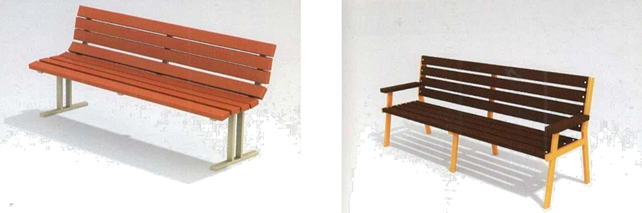 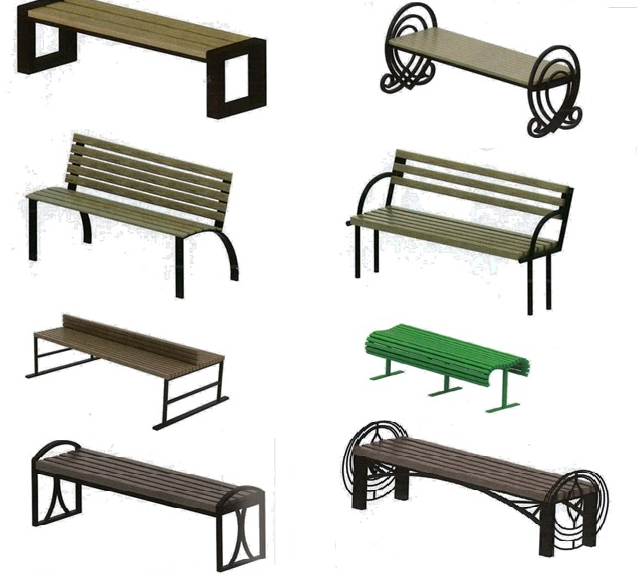 Скамьи для размещения на общественных территориях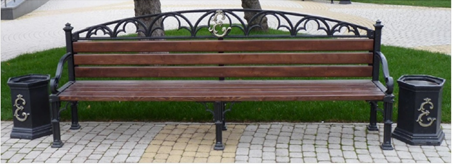 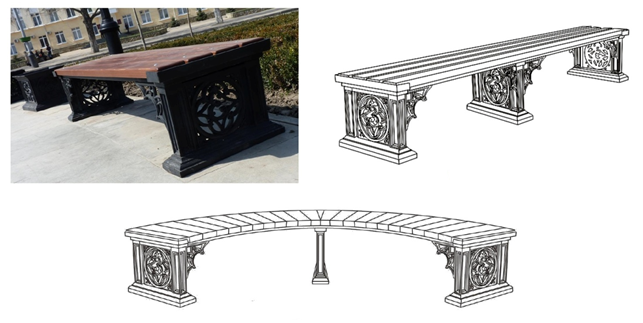 Урны для размещения на общественных территориях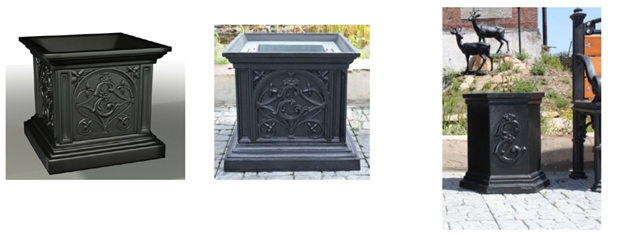 Урны для размещения на дворовых территориях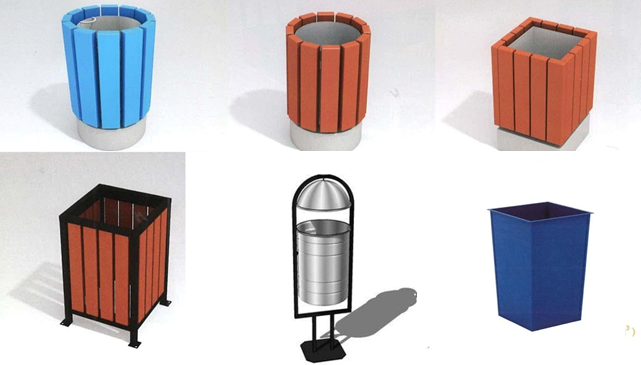 Вазоны для размещения на общественных территориях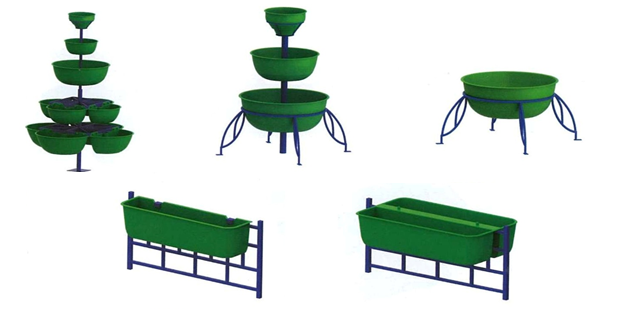 Заместитель главы Новопокровского сельского поселенияНовопокровского района						       В.М. ГречушкинПриложение 2к муниципальной программе Новопокровского сельского поселения Новопокровского района «Формированиесовременной городской среды» Адресный перечень дворовых территорий, нуждающихся в благоустройстве (с учетом их физического состояния) и подлежащих благоустройству в период до 2024 года, исходя из минимального перечня работ по благоустройству*В настоящее время заявки на включение дворовых территорий многоквартирных домов в муниципальную программу Новопокровского сельского поселения «Формирование современной городской среды» отсутствуют. В случае поступления таких заявок адресный перечень будет откорректирован.Заместитель главы Новопокровского сельского поселенияНовопокровского района						       В.М. ГречушкинПриложение 3к муниципальной программе Новопокровского сельского поселения Новопокровского района «Формированиесовременной городской среды»Адресный перечень общественных территорий, нуждающихся в благоустройстве (с учетом их физического состояния общественной территории) и подлежащих благоустройству в период до 2024 годаЗаместитель главы Новопокровского сельского поселенияНовопокровского района						В.М. Гречушкин.Приложение 4к муниципальной программе Новопокровского сельского поселения Новопокровского района «Формированиесовременной городской среды» Адресный перечень объектов недвижимого имущества (включая объекты незавершенного строительства) и земельных участков, находящихся в собственности (пользовании) юридических лиц и индивидуальных предпринимателей, которые подлежат благоустройству не позднее последнего года реализации федерального проекта за счет средств указанных лиц в соответствии с требованиями утвержденных в муниципальном образовании правил благоустройства территории*В настоящее время объекты недвижимого имущества (включая объекты незавершенного строительства) и земельные участки, находящиеся в собственности (пользовании) юридических лиц и индивидуальных предпринимателей на территории Новопокровского сельского поселения Новопокровского района отсутствуют. В случае появления таких объектов на территории адресный перечень будет откорректирован.Заместитель главы Новопокровского сельского поселенияНовопокровского района						       В.М. ГречушкинПриложение 5к муниципальной программе Новопокровского сельского поселения Новопокровского района «Формированиесовременной городской среды» Мероприятия по инвентаризации уровня благоустройства индивидуальных жилых домов и земельных участков, предоставленных для их размещения, с заключением по результатам инвентаризации соглашений с собственниками (пользователями) указанных домов (собственниками (пользователями) земельных участков) об их благоустройстве не позднее последнего года реализации федерального проекта в соответствии с требованиями, утвержденных в муниципальном образовании правил благоустройстваЗаместитель главы Новопокровского сельского поселенияНовопокровского района						   В.М. ГречушкинКоординатор муниципальной программы отдел экономики прогнозирования и доходов администрации Новопокровского сельского поселенияУчастники муниципальной программыадминистрация Новопокровского сельского поселения, Совет Новопокровского сельского поселения,МУ «Имущество» Новопокровского сельского поселенияЦели муниципальной программыповышение уровня внешнего благоустройства, санитарного содержания дворовых территорий многоквартирных домов и территорий общего пользования Новопокровского сельского поселения;  обеспечение жизненно важных социально-экономических интересов Новопокровского сельского поселения;обустройство придомовых территорий многоквартирных домов;организация искусственного освещения дворовых территорий;создание условий для массового отдыха жителей поселения и организация обустройства мест массового пребывания населения;осуществление мероприятий по поддержанию порядка, архитектурно-художественного оформления на территории Новопокровского сельского поселения;создание комфортных условий для деятельности и отдыха жителей поселения;выполнение озеленения придомовых территорий многоквартирных домовЗадачи муниципальной программыПовышение уровня благоустройства дворовых территорий и территорий общего пользования Новопокровского сельского поселения; обустройство детских и спортивных площадок; организация освещения дворовых территорий; усиление контроля за использованием, охраной и благоустройством территорий;повышение уровня вовлеченности заинтересованных граждан, организаций в реализацию мероприятий по благоустройству территории поселения;обеспечение реализации мероприятий муниципальной программы в соответствии с утвержденными срокамиПеречень целевых показателей муниципальной программыповышение доли отремонтированных дворовых территорий многоквартирных домов и территорий общего пользования Новопокровского сельского поселения; благоустроить тридцать три дворовых и пять общественных территорий Новопокровского сельского поселения.Этапы и сроки реализации муниципальной программы2018-2024 годыОбъемы бюджетных ассигнований муниципальной программыобщий объем финансовых ресурсов, предусмотренных на реализацию муниципальной программы, составляет – 72196,3 тыс. рублей, в том числе:2018 год – 1500,0 тыс. рублей;2019 год – 781,0 тыс. рублей;2020 год – 17947,9 тыс. рублей;2021 год – 279,0 тыс. рублей;2022 год – 16737,4 тыс. рублей;2023 год – 0,0 тыс. рублей;2024 год – 28964,4 тыс. рублей;2025 год – 5986,6 тыс. рублей.Контроль за выполнением муниципальной программыотдел экономики, прогнозирования и доходов администрации Новопокровского сельского поселения№№п/пНаименование норматива финансовых затратЕдиница измененияНормативы финансовых затрат на 1 единицу измерения, с учетом НДС (руб.)I.Минимальный перечень работ по благоустройству дворовых территорий многоквартирных домовМинимальный перечень работ по благоустройству дворовых территорий многоквартирных домовМинимальный перечень работ по благоустройству дворовых территорий многоквартирных домов1.1.Ремонт дворовых проездов (асфальтобетонное покрытие)1.1.1Ямочный ремонт проездов из а/бетона м2 покрытия897,001.1.2.Устройство верхнего слоя покрытия из а/б м2 покрытия4772,001.1.3Разборка бортового камня П-1 на проездах мпог.353,001.1.4Установка бортового камня П-1 на проездахмпог.1189,001.2.Установка урн и скамеек1.2.1.Скамейка со спинкой парковаяшт.13000,001.2.2Скамейка без спинкишт.12000,001.2.3.Урна из бетона с оцинкованным ведромшт.3500,00II.Дополнительный перечень работ по благоустройству дворовых территорий многоквартирных домовДополнительный перечень работ по благоустройству дворовых территорий многоквартирных домовДополнительный перечень работ по благоустройству дворовых территорий многоквартирных домов2.1.Оборудование детских и спортивных площадок2.1.1.Устройство покрытия детских и физкультурных площадок спецсмесьюм2480,002.2.Оборудование автомобильных парковок2.2.1.Устройство верхнего слоя покрытия из а/бм2покрытия4772,002.2.2.Установка бортового камня (поребрика) П-7 мпог.931,002.3.Озеленение дворовых территорий2.3.1.Устройство газона100 м210 354,002.3.2.Посадка кустарника шт.1 610,002.3.3.Посадка деревьевшт.2860,002.4.Устройство, реконструкция, ремонт тротуаров2.4.1Разборка тротуаров из а/бетона м270,02.4.2Покрытие тротуаров из а/бетонам2735,002.4.3Разборка тротуаров из плитки м283,002.4.4Устройство тротуаров из плитким21890,002.4.5Разборка бортового камня (поребрика) П-7мпог.334,002.4.6Установка бортового камня (поребрика) П-7мпог.931,00№п/пНаименование целевого показателяЕдиница измеренияЗначение показателейЗначение показателейЗначение показателейЗначение показателейЗначение показателейЗначение показателейЗначение показателейЗначение показателей№п/пНаименование целевого показателяЕдиница измерения201820192020202120222023202420251Количество благоустроенных дворовых территорийед.0000002Доля благоустроенных дворовых территорий от общего количества дворовых территорий%0000003Охват населения благоустроенными дворовыми территориями (доля населения, проживающего в жилом фонде с благоустроенными дворовыми территориями от общей численности населения Новопокровского сельского поселения%0000004Количество муниципальных  благоустроенных  территорий общего пользованияед.004030315Площадь муниципальных благоустроенных  территорий общего пользованиякв.м.001079803703,80542332606Доля площади муниципальных благоустроенных  территорий общего пользования%0012,7042,8052,723,07Доля трудового участия в выполнении дополнительного  перечня работ по благоустройству дворовых территорий заинтересованных лицчеловеко-час000000№№ п/пНаименование мероприятийИсточник финансированияОбъем финансированиявсего(тыс. руб.)В том числе по годамВ том числе по годамВ том числе по годамВ том числе по годамВ том числе по годамВ том числе по годамВ том числе по годамВ том числе по годамНепосредственный результат реализации мероприятияНепосредственный результат реализации мероприятияМуниципальный заказчик, главный распорядитель (распорядитель) бюджетных средств, исполнитель№№ п/пНаименование мероприятийИсточник финансированияОбъем финансированиявсего(тыс. руб.)20182019202020212022202320242025(плановый период)Непосредственный результат реализации мероприятияНепосредственный результат реализации мероприятияМуниципальный заказчик, главный распорядитель (распорядитель) бюджетных средств, исполнитель1234567891011121313141ЦельПовышение качества и комфорта современной городской среды на территории Новопокровского сельского поселения Новопокровского районаПовышение качества и комфорта современной городской среды на территории Новопокровского сельского поселения Новопокровского районаПовышение качества и комфорта современной городской среды на территории Новопокровского сельского поселения Новопокровского районаПовышение качества и комфорта современной городской среды на территории Новопокровского сельского поселения Новопокровского районаПовышение качества и комфорта современной городской среды на территории Новопокровского сельского поселения Новопокровского районаПовышение качества и комфорта современной городской среды на территории Новопокровского сельского поселения Новопокровского районаПовышение качества и комфорта современной городской среды на территории Новопокровского сельского поселения Новопокровского районаПовышение качества и комфорта современной городской среды на территории Новопокровского сельского поселения Новопокровского районаПовышение качества и комфорта современной городской среды на территории Новопокровского сельского поселения Новопокровского районаПовышение качества и комфорта современной городской среды на территории Новопокровского сельского поселения Новопокровского районаПовышение качества и комфорта современной городской среды на территории Новопокровского сельского поселения Новопокровского районаПовышение качества и комфорта современной городской среды на территории Новопокровского сельского поселения Новопокровского районаПовышение качества и комфорта современной городской среды на территории Новопокровского сельского поселения Новопокровского района11.1ЗадачаСоздание условий для системного повышения качества и комфорта современной городской среды Новопокровского сельского поселения Новопокровского районаСоздание условий для системного повышения качества и комфорта современной городской среды Новопокровского сельского поселения Новопокровского районаСоздание условий для системного повышения качества и комфорта современной городской среды Новопокровского сельского поселения Новопокровского районаСоздание условий для системного повышения качества и комфорта современной городской среды Новопокровского сельского поселения Новопокровского районаСоздание условий для системного повышения качества и комфорта современной городской среды Новопокровского сельского поселения Новопокровского районаСоздание условий для системного повышения качества и комфорта современной городской среды Новопокровского сельского поселения Новопокровского районаСоздание условий для системного повышения качества и комфорта современной городской среды Новопокровского сельского поселения Новопокровского районаСоздание условий для системного повышения качества и комфорта современной городской среды Новопокровского сельского поселения Новопокровского районаСоздание условий для системного повышения качества и комфорта современной городской среды Новопокровского сельского поселения Новопокровского районаСоздание условий для системного повышения качества и комфорта современной городской среды Новопокровского сельского поселения Новопокровского районаСоздание условий для системного повышения качества и комфорта современной городской среды Новопокровского сельского поселения Новопокровского районаСоздание условий для системного повышения качества и комфорта современной городской среды Новопокровского сельского поселения Новопокровского районаСоздание условий для системного повышения качества и комфорта современной городской среды Новопокровского сельского поселения Новопокровского района11.1.1Благоустройство дворовых территорий многоквартирных домов, включая проектно-сметные работы и услуги экспертизывсего0000000000Благоустройство дворовых территорий многоквартирных домов:2018 г. – 0 ед., 2019 г. – 0 ед., 2020 г. – 0 ед., 2021 г. – 0 ед., 2022 г. – 0 ед.,2023 г. – 0 ед.,2024 г. – 0 ед.,2025 г. – 0 ед.Администрация Новопокровского сельского поселения11.1.1Благоустройство дворовых территорий многоквартирных домов, включая проектно-сметные работы и услуги экспертизыфедеральный бюджет0000000000Благоустройство дворовых территорий многоквартирных домов:2018 г. – 0 ед., 2019 г. – 0 ед., 2020 г. – 0 ед., 2021 г. – 0 ед., 2022 г. – 0 ед.,2023 г. – 0 ед.,2024 г. – 0 ед.,2025 г. – 0 ед.Администрация Новопокровского сельского поселения11.1.1Благоустройство дворовых территорий многоквартирных домов, включая проектно-сметные работы и услуги экспертизыкраевой бюджет0000000000Благоустройство дворовых территорий многоквартирных домов:2018 г. – 0 ед., 2019 г. – 0 ед., 2020 г. – 0 ед., 2021 г. – 0 ед., 2022 г. – 0 ед.,2023 г. – 0 ед.,2024 г. – 0 ед.,2025 г. – 0 ед.Администрация Новопокровского сельского поселения11.1.1Благоустройство дворовых территорий многоквартирных домов, включая проектно-сметные работы и услуги экспертизыбюджет сельского поселения0000000000Благоустройство дворовых территорий многоквартирных домов:2018 г. – 0 ед., 2019 г. – 0 ед., 2020 г. – 0 ед., 2021 г. – 0 ед., 2022 г. – 0 ед.,2023 г. – 0 ед.,2024 г. – 0 ед.,2025 г. – 0 ед.Администрация Новопокровского сельского поселения11.1.1Благоустройство дворовых территорий многоквартирных домов, включая проектно-сметные работы и услуги экспертизывнебюджетные источники0000000000Благоустройство дворовых территорий многоквартирных домов:2018 г. – 0 ед., 2019 г. – 0 ед., 2020 г. – 0 ед., 2021 г. – 0 ед., 2022 г. – 0 ед.,2023 г. – 0 ед.,2024 г. – 0 ед.,2025 г. – 0 ед.Администрация Новопокровского сельского поселения11.1.2Благоустройство общественных территорий, включая проектно-сметные работы и услуги экспертизывсего68393,01500,0781,015821,2279,015881,5028143,75986,65986,6Благоустройство общественных территорий:2018 г. – 0 ед., 2019 г. – 0 ед., 2020 г. – 2 ед., 2021 г. – 0 ед., 2022 г. – 1 ед.,2023 г. – 0 ед.,2024 г. – 1 ед.,2025 г. – 1 ед.Администрация Новопокровского сельского поселения11.1.2Благоустройство общественных территорий, включая проектно-сметные работы и услуги экспертизыфедеральный бюджет47447,90013213,9012349,5021884,500Благоустройство общественных территорий:2018 г. – 0 ед., 2019 г. – 0 ед., 2020 г. – 2 ед., 2021 г. – 0 ед., 2022 г. – 1 ед.,2023 г. – 0 ед.,2024 г. – 1 ед.,2025 г. – 1 ед.Администрация Новопокровского сельского поселения11.1.2Благоустройство общественных территорий, включая проектно-сметные работы и услуги экспертизыкраевой бюджет1977,000550,60514,50911,900Благоустройство общественных территорий:2018 г. – 0 ед., 2019 г. – 0 ед., 2020 г. – 2 ед., 2021 г. – 0 ед., 2022 г. – 1 ед.,2023 г. – 0 ед.,2024 г. – 1 ед.,2025 г. – 1 ед.Администрация Новопокровского сельского поселения11.1.2Благоустройство общественных территорий, включая проектно-сметные работы и услуги экспертизыбюджет сельского поселения18968,11500,0781,02056,7279,03017,505347,35986,65986,6Благоустройство общественных территорий:2018 г. – 0 ед., 2019 г. – 0 ед., 2020 г. – 2 ед., 2021 г. – 0 ед., 2022 г. – 1 ед.,2023 г. – 0 ед.,2024 г. – 1 ед.,2025 г. – 1 ед.Администрация Новопокровского сельского поселения11.1.2Благоустройство общественных территорий, включая проектно-сметные работы и услуги экспертизывнебюджетные источники0000000000Благоустройство общественных территорий:2018 г. – 0 ед., 2019 г. – 0 ед., 2020 г. – 2 ед., 2021 г. – 0 ед., 2022 г. – 1 ед.,2023 г. – 0 ед.,2024 г. – 1 ед.,2025 г. – 1 ед.Администрация Новопокровского сельского поселения11.1.3Благоустройство общественных территорий без использования средств субсидии из краевого бюджетавсего3803,3002126,70855,90820,700Благоустройство общественных территорий:2018 г. – 0 ед., 2019 г. – 0 ед., 2020 г. – 2 ед., 2021 г. – 0 ед., 2022 г. – 2 ед.,2023 г. – 1 ед.,2024 г. – 2 ед.,2025 г. – 1 ед.Администрация Новопокровского сельского поселения11.1.3Благоустройство общественных территорий без использования средств субсидии из краевого бюджетафедеральный бюджет0000000000Благоустройство общественных территорий:2018 г. – 0 ед., 2019 г. – 0 ед., 2020 г. – 2 ед., 2021 г. – 0 ед., 2022 г. – 2 ед.,2023 г. – 1 ед.,2024 г. – 2 ед.,2025 г. – 1 ед.Администрация Новопокровского сельского поселения11.1.3Благоустройство общественных территорий без использования средств субсидии из краевого бюджетакраевой бюджет0000000000Благоустройство общественных территорий:2018 г. – 0 ед., 2019 г. – 0 ед., 2020 г. – 2 ед., 2021 г. – 0 ед., 2022 г. – 2 ед.,2023 г. – 1 ед.,2024 г. – 2 ед.,2025 г. – 1 ед.Администрация Новопокровского сельского поселения11.1.3Благоустройство общественных территорий без использования средств субсидии из краевого бюджетабюджет сельского поселения3803,3002126,70855,90820,700Благоустройство общественных территорий:2018 г. – 0 ед., 2019 г. – 0 ед., 2020 г. – 2 ед., 2021 г. – 0 ед., 2022 г. – 2 ед.,2023 г. – 1 ед.,2024 г. – 2 ед.,2025 г. – 1 ед.Администрация Новопокровского сельского поселения11.1.3Благоустройство общественных территорий без использования средств субсидии из краевого бюджетавнебюджетные источники0000000000Благоустройство общественных территорий:2018 г. – 0 ед., 2019 г. – 0 ед., 2020 г. – 2 ед., 2021 г. – 0 ед., 2022 г. – 2 ед.,2023 г. – 1 ед.,2024 г. – 2 ед.,2025 г. – 1 ед.Администрация Новопокровского сельского поселенияИТОГОвсего72196,31500,0781,017947,9279,016737,4028964,45986,65986,6ИТОГОфедеральный бюджет47447,90013213,9012349,5021884,5ИТОГОкраевой бюджет1977,000550,60514,50911,9ИТОГОбюджет сельского поселения22771,41500,0781,04183,4279,03873,406168,05986,65986,6ИТОГОвнебюджетные источники00000000Годы реализацииОбъем финансирования, тыс. рублейОбъем финансирования, тыс. рублейОбъем финансирования, тыс. рублейОбъем финансирования, тыс. рублейОбъем финансирования, тыс. рублейГоды реализациивсегов разрезе источников финансированияв разрезе источников финансированияв разрезе источников финансированияв разрезе источников финансированияГоды реализациивсегофедеральный бюджеткраевой бюджетместный бюджетвнебюджетные источники123456всего72196,347447,91977,022771,4-20181500,0001500,0-2019781,000781,0-202017947,913213,9550,64183,4-2021279,000279,0-202216737,412349,5514,53873,4-20230000-202428964,421884,5911,96168,0-20255986,6005986,6-№ п/пАдрес дворовой территорииПлощадь дворовой территории (кв.м.)Перечень выполняемых работ 1№ п/пАдрес общественной территорииПлощадь общественной территории (кв.м.)Год реализацииИсточник финансированияПеречень выполняемых работ1.Благоустройство аллеи на ул. Первенцева в станице Новопокровской Новопокровского района Краснодарского края, Iэтап37112020за счет средств субсидии- установка бордюров;- устройство плиточных тротуаров и площадок;- установка бордюрного камня;- установка скамей, урн для мусора;- освещение;- озеленение2.Благоустройство аллеи на ул. Первенцева в станице Новопокровской Новопокровского района Краснодарского края, IIэтап1622020за счет средств местного бюджета- установка бордюрного камня;- устройство плиточных тротуаров3.Благоустройство катальпового сквера в станице Новопокровской11002020за счет средств местного бюджета - установка бордюрного камня;- устройство плиточных тротуаров4.Благоустройство сквера в честь 80-летия образования Краснодарского края в ст-це Новопокровской58252020за счет средств субсидии- установка бордюрного камня;- обустройство детских игровых и спортивных площадок с искусственным покрытием, включая установку детских игровых элементов;- установка скамей, урн для мусора; - озеленение5.Благоустройство парка культуры и отдыха «30 лет Победы» в станице Новопокровской, Iэтап27182022за счет средств субсидии- укладка плиточного покрытия пешеходной зоны;- установка скамей, урн для мусора6.Благоустройство парка культуры и отдыха «30 лет Победы» в станице НовопокровскойII этап784,82022за счет средств местного бюджета- обустройство детских игровых площадок;- укладка плиточного покрытия пешеходной зоны;- установка скамей, урн для мусора7.Устройство пешеходной дорожки шириной 1,5 м. по ул. Первомайской (четная сторона) I этап100,52022за счет средств местного бюджета- укладка плиточного покрытия пешеходной зоны8.Устройство пешеходной дорожки шириной 1,5 м. по ул. Первомайской (четная сторона) II этап100,52022за счет средств местного бюджета- укладка плиточного покрытия пешеходной зоны9.Благоустройство площади «Центральная» в станице Новопокровской52222024за счет средств субсидии- укладка плиточного покрытия пешеходной зоны;- установка скамей, урн для мусора;- ограждение; - освещение;- озеленение10.Устройство пешеходной дорожки шириной 1,5 м. по ул. Первомайской (четная сторона) III этап100.52024за счет средств местного бюджета- укладка плиточного покрытия пешеходной зоны11.Устройство пешеходной дорожки шириной 1,5 м. по ул. Первомайской (четная сторона) IV этап100.52024за счет средств местного бюджета- укладка плиточного покрытия пешеходной зоны12.Благоустройство парка культуры и отдыха «30 лет Победы» в станице НовопокровскойIII этап32602025за счет средств субсидии- укладка плиточного покрытия пешеходной зоны;- установка скамей, урн для мусора;- устройство скейт площадки; - устройство воркаут площадки;- озеленение№ п/пАдрес объектов недвижимого имущества (включая объекты незавершенного строительства) и земельных участковКадастровый номер земельного участкаСобственник (пользователь)1---№ п/пНаименование мероприятияСрок исполнения мероприятияОжидаемые результаты1Инвентаризация территории улиц Новопокровского сельского поселения31 декабря 2023 годаПаспорт благоустройства территории индивидуальной жилой застройки2Заключение соглашения с собственниками (пользователями) домов (землепользователями земельных участков) об их благоустройствеПо результатам инвентаризацииСоглашения о благоустройстве